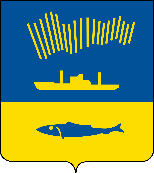 АДМИНИСТРАЦИЯ ГОРОДА МУРМАНСКАП О С Т А Н О В Л Е Н И Е 28.10.2019                                                                                                         № 3550 В соответствии с постановлением администрации города Мурманска       от 30.09.2019 № 3243 «Об утверждении Положения об организации проектной деятельности в администрации города Мурманска», постановлением администрации города Мурманска от 14.10.2019 № 3396 «Об утверждении Положения о проектном комитете города Мурманска» п о с т а н о в л я ю: 1. Утвердить состав проектного комитета города Мурманска согласно приложению к настоящему постановлению. 2. Отделу информационно-технического обеспечения и защиты информации администрации города Мурманска (Кузьмин А.Н.) разместить настоящее постановление с приложением на официальном сайте администрации города Мурманска в сети Интернет.3. Редакции газеты «Вечерний Мурманск» (Хабаров В.А.) опубликовать настоящее постановление с приложением.4. Настоящее постановление вступает в силу со дня подписания.5. Контроль за выполнением настоящего постановления возложить на заместителя главы администрации города Мурманска Синякаева Р.Р. Временно исполняющий полномочия главы администрации города Мурманска                                 А.Г. ЛыженковСостав проектного комитета города Мурманска___________________________Приложениек постановлению администрациигорода Мурманскаот 28.10.2019 № 3550Лыженков Алексей Германович– временно исполняющий полномочия главы администрации города Мурманска– временно исполняющий полномочия главы администрации города Мурманска– председатель проектного комитетаСинякаев Руфат Равильевич– заместитель главы администрации города Мурманска– заместитель главы администрации города Мурманска– заместитель председателя проектного комитетаИзотов Андрей Владимирович– заместитель главы администрации города Мурманска– заместитель главы администрации города Мурманска– заместитель председателя проектного комитетаДубинина Дарья Александровна– заведующий сектором проектной деятельности отдела стратегического планирования, целевых программ и международного сотрудничества комитета по экономическому развитию администрации города Мурманска– заведующий сектором проектной деятельности отдела стратегического планирования, целевых программ и международного сотрудничества комитета по экономическому развитию администрации города Мурманска– секретарь проектного комитетаЧлены проектного комитета:Члены проектного комитета:Члены проектного комитета:Члены проектного комитета:Андрианов Василий Геннадьевич– председатель комитета по образованию администрации города Мурманска– председатель комитета по образованию администрации города Мурманска– председатель комитета по образованию администрации города МурманскаБлохин Дмитрий Викторович– исполняющий обязанности председателя комитета пофизической культуре и спорту администрации города Мурманска– исполняющий обязанности председателя комитета пофизической культуре и спорту администрации города Мурманска– исполняющий обязанности председателя комитета пофизической культуре и спорту администрации города МурманскаВеллер Сергей Борисович– президент Союза промышленников и предпринимателей Мурманской области (по согласованию)– президент Союза промышленников и предпринимателей Мурманской области (по согласованию)– президент Союза промышленников и предпринимателей Мурманской области (по согласованию)Двинина Мария Николаевна– председатель комитета по строительству администрации города Мурманска– председатель комитета по строительству администрации города Мурманска– председатель комитета по строительству администрации города МурманскаДекатова Наталья Михайловна– заместитель председателя комитета имущественных отношений города Мурманска– заместитель председателя комитета имущественных отношений города Мурманска– заместитель председателя комитета имущественных отношений города МурманскаДоцник Валентина Александровна– заместитель главы администрации города Мурманска– заместитель главы администрации города Мурманска– заместитель главы администрации города МурманскаЗарипова Галина Николаевна– начальник управления проектной деятельности и государственных программ Министерства экономического развития Мурманской области (по согласованию)– начальник управления проектной деятельности и государственных программ Министерства экономического развития Мурманской области (по согласованию)– начальник управления проектной деятельности и государственных программ Министерства экономического развития Мурманской области (по согласованию)Канаш Ирина Степановна– председатель комитета по экономическому развитию администрации города Мурманска– председатель комитета по экономическому развитию администрации города Мурманска– председатель комитета по экономическому развитию администрации города МурманскаКостенко Олег Николаевич– заместитель министра развития промышленности и предпринимательства Мурманской области (по согласованию)– заместитель министра развития промышленности и предпринимательства Мурманской области (по согласованию)– заместитель министра развития промышленности и предпринимательства Мурманской области (по согласованию)Левченко Людмила Михайловна– заместитель главы администрации города Мурманска– заместитель главы администрации города Мурманска– заместитель главы администрации города МурманскаЛупанский Сергей Геннадьевич– председатель комитета градостроительства и территориального развития администрации города Мурманска– председатель комитета градостроительства и территориального развития администрации города Мурманска– председатель комитета градостроительства и территориального развития администрации города МурманскаНаймушина Елена Эрнестовна– председатель комитета по культуре администрации города Мурманска– председатель комитета по культуре администрации города Мурманска– председатель комитета по культуре администрации города МурманскаПечкарева Татьяна Вадимовна– председатель комитета по социальной поддержке, взаимодействию с общественными организациями и делам молодежи администрации города Мурманска– председатель комитета по социальной поддержке, взаимодействию с общественными организациями и делам молодежи администрации города Мурманска– председатель комитета по социальной поддержке, взаимодействию с общественными организациями и делам молодежи администрации города МурманскаЧервинко Анжелика Юрьевна– председатель комитета по жилищной политике администрации города Мурманска– председатель комитета по жилищной политике администрации города Мурманска– председатель комитета по жилищной политике администрации города МурманскаУмушкина Ольга Викторовна– начальник управления финансов администрации города Мурманска– начальник управления финансов администрации города Мурманска– начальник управления финансов администрации города МурманскаФедоров Антон Владимирович– генеральный директор АО «Корпорация развития Мурманской области» (по согласованию)– генеральный директор АО «Корпорация развития Мурманской области» (по согласованию)– генеральный директор АО «Корпорация развития Мурманской области» (по согласованию)При невозможности участия в работе членов проектного комитета производится замена:При невозможности участия в работе членов проектного комитета производится замена:При невозможности участия в работе членов проектного комитета производится замена:При невозможности участия в работе членов проектного комитета производится замена:Андрианова Василия Геннадьевича– Кочневой Натальей Павловной– заместителем председателя комитета по образованию администрации города Мурманска– заместителем председателя комитета по образованию администрации города Мурманска– заместителем председателя комитета по образованию администрации города МурманскаБлохина Дмитрия Викторовича– Авсянкиным Андреем Леонидовичем– начальником отдела учебно-спортивной и физкультурно-оздоровительной работы комитета по физической культуре и спорту администрации города Мурманска– начальником отдела учебно-спортивной и физкультурно-оздоровительной работы комитета по физической культуре и спорту администрации города Мурманска– начальником отдела учебно-спортивной и физкультурно-оздоровительной работы комитета по физической культуре и спорту администрации города МурманскаВеллера Сергея Борисовича– Исаевым Владимиром Евгеньевичем– региональным директором                  ОО «Мурманский» Санкт-Петербургского филиала                     ПАО «Промсвязьбанк» (по согласованию)– региональным директором                  ОО «Мурманский» Санкт-Петербургского филиала                     ПАО «Промсвязьбанк» (по согласованию)– региональным директором                  ОО «Мурманский» Санкт-Петербургского филиала                     ПАО «Промсвязьбанк» (по согласованию)Двининой Марии Николаевны– Соловьевой Татьяной Владимировной– заместителем председателя комитета по строительству администрации города Мурманска– заместителем председателя комитета по строительству администрации города Мурманска– заместителем председателя комитета по строительству администрации города МурманскаДекатовой Натальи Михайловны– Мининой Ольгой Васильевной– заместителем председателя комитета имущественных отношений города Мурманска– заместителем председателя комитета имущественных отношений города Мурманска– заместителем председателя комитета имущественных отношений города МурманскаДубининой Дарьи Александровны– Сенчуковой Юлией Николаевной– главным специалистом отдела стратегического планирования, целевых программ и международного сотрудничества комитета по экономическому развитию администрации города Мурманска– главным специалистом отдела стратегического планирования, целевых программ и международного сотрудничества комитета по экономическому развитию администрации города Мурманска– главным специалистом отдела стратегического планирования, целевых программ и международного сотрудничества комитета по экономическому развитию администрации города МурманскаЗариповой Галины Николаевны– Медведь Ларисой Валентиновной– заведующим сектором проектной деятельности управления проектной деятельности и государственных программ Министерства экономического развития Мурманской области (по согласованию)– заведующим сектором проектной деятельности управления проектной деятельности и государственных программ Министерства экономического развития Мурманской области (по согласованию)– заведующим сектором проектной деятельности управления проектной деятельности и государственных программ Министерства экономического развития Мурманской области (по согласованию)Канаш Ирины Степановны– Парской Ириной Витальевной– заместителем председателя комитета по экономическому развитию администрации города Мурманска– заместителем председателя комитета по экономическому развитию администрации города Мурманска– заместителем председателя комитета по экономическому развитию администрации города МурманскаКостенко Олега Николаевича– Руссковой Татьяной Витальевной– заместителем министра развития промышленности и предпринимательства Мурманской области (по согласованию)– заместителем министра развития промышленности и предпринимательства Мурманской области (по согласованию)– заместителем министра развития промышленности и предпринимательства Мурманской области (по согласованию)Лупанского Сергея Геннадьевича– Крутелевой Аленой Владимировной– заместителем председателя комитета градостроительства и территориального развития администрации города Мурманска– заместителем председателя комитета градостроительства и территориального развития администрации города Мурманска– заместителем председателя комитета градостроительства и территориального развития администрации города МурманскаНаймушиной Елены Эрнестовны– Гуляевой Натальей Владимировной– начальником отдела организации и обеспечения деятельности учреждений культуры и дополнительного образования детей комитета по культуре администрации города Мурманска– начальником отдела организации и обеспечения деятельности учреждений культуры и дополнительного образования детей комитета по культуре администрации города Мурманска– начальником отдела организации и обеспечения деятельности учреждений культуры и дополнительного образования детей комитета по культуре администрации города МурманскаПечкаревой Татьяны Вадимовны– Шевкошитной Ольгой Юрьевной– заместителем председателя комитета по социальной поддержке, взаимодействию с общественными организациями и делам молодежи администрации города Мурманска– заместителем председателя комитета по социальной поддержке, взаимодействию с общественными организациями и делам молодежи администрации города Мурманска– заместителем председателя комитета по социальной поддержке, взаимодействию с общественными организациями и делам молодежи администрации города МурманскаЧервинко Анжелики Юрьевны– Ласкиным Тихоном Тихоновичем– заместителем председателя комитета по жилищной политике администрации города Мурманска– заместителем председателя комитета по жилищной политике администрации города Мурманска– заместителем председателя комитета по жилищной политике администрации города МурманскаУмушкиной Ольги Викторовны– Болотских Ириной Петровной– заместителем начальника управления финансов администрации города Мурманска– заместителем начальника управления финансов администрации города Мурманска– заместителем начальника управления финансов администрации города МурманскаФедорова Антона Владимировича– Галкиным Алексеем Александровичем– заместителем генерального директора – директором департамента государственно-частного партнерства                              АО «Корпорация развития Мурманской области» (по согласованию)– заместителем генерального директора – директором департамента государственно-частного партнерства                              АО «Корпорация развития Мурманской области» (по согласованию)– заместителем генерального директора – директором департамента государственно-частного партнерства                              АО «Корпорация развития Мурманской области» (по согласованию)– Шутовым Александром Леонидовичем– заместителем генерального директора – директором департамента сопровождения инвестиционных проектов                       АО «Корпорация развития Мурманской области» (по согласованию)– заместителем генерального директора – директором департамента сопровождения инвестиционных проектов                       АО «Корпорация развития Мурманской области» (по согласованию)– заместителем генерального директора – директором департамента сопровождения инвестиционных проектов                       АО «Корпорация развития Мурманской области» (по согласованию)